PERAN MEDIA SOSIALDALAM REVOLUSI TUNISIA TAHUN 2011SKRIPSI Diajukan untuk Memenuhi Salah Satu Syarat Dalam Menempuh Ujian Sarjana Program Strata Satu Pada Jurusan Ilmu Hubungan Internasional Oleh:Tedy Wiratama Ginting NRP 142030251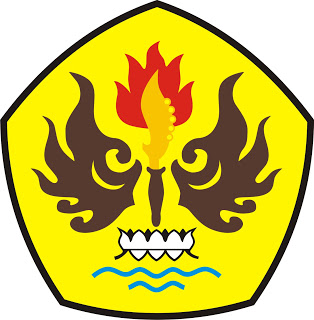 FAKULTAS ILMU SOSIAL DAN ILMU POLITIK UNIVERSITAS PASUNDAN BANDUNG 2017